10 June 2021To whom it may concern,Georgina Subirats Colom submitted her doctoral thesis The Oracle in Early Greek Poetry to the Department of Greek on 5 June 2021. The thesis will be assessed by a board of examiners, who will issue a report. It will then be deposited in the TDX institutional repository.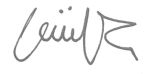 Department Director